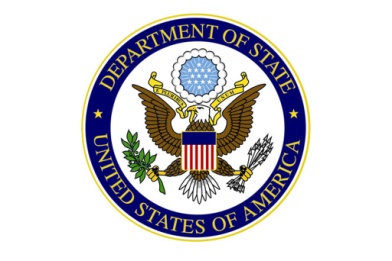 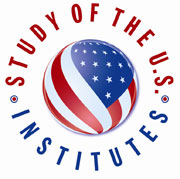 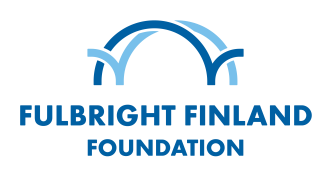 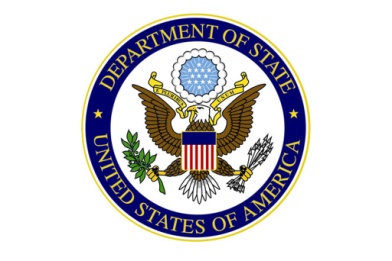 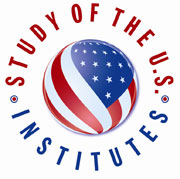 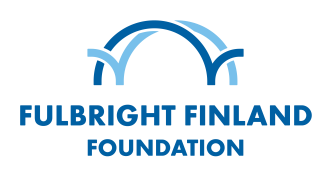 
Study of the U.S. Institutes for 
Secondary School Educators 
Application Form
Application form and CV should be submitted no later than 10 o’clock (Finnish time) on November 8, 2023 via this SurveyMonkey: https://www.surveymonkey.com/r/SUSI-SSE For the letter of recommendation from an individual who knows you in a professional capacity, please send the following link to your recommender: www.surveymonkey.com/r/SUSI-Recommendation-letters Answers to all questions are required. If something is not applicable to you, please write N/A. 
1. Institute Focus
 Teachers		 AdministratorsAPPLICANT INFORMATION2. Surname (Last name):			3. Given name(s):				 
Please write as shown on your passport and bold your preferred name.4. Gender: Female 
 Male
 Non-binary
 Other5. Date of Birth (MM/DD/YYYY, for example: 02/18/1998):6. City of Birth:				 7. Country of Birth: 				CITIZENSHIP INFORMATION8. Primary Citizenship:			9. Country of Residence: 			10. Secondary Citizenship (if applicable):	CONTACT INFORMATION11. Street Address: 				12. City:					13. Region (e.g. Uusimaa):			14. Postal Code:				15. Country:					16. Phone Number:				17. Email Address:				MEDICAL, PHYSICAL, DIETARY, OR OTHER PERSONAL CONSIDERATIONS18. Disability:			 		19. Please describe any pre-existing medical conditions, prescription medications, or any other dietary or personal consideration. (This will not affect the nominee's selection, but will enable the host institution to make any necessary accommodations.)EXPERICENCE IN THE UNITED STATES20. Have you traveled to the U.S. before? 	 Yes		 No21. If yes, please list any previous travel to the United States for the purposes of tourism/vacation, conferences, educational study, or U.S. government sponsored grants. Provide dates/duration, purpose of visit(s), and location. 
(Example: July 4-14, 2019 Tourism to Washington, D.C.; December 1-15 2018, Short Term Study Abroad to New York City, NY.)22. Have you previously participated in or been accepted into a U.S. Department of State sponsored program?				 Yes		 No23. If yes, please provide the name of the program and the dates. 24. Family residing in the U.S. (if applicable):  	
Please include relation information, city, and state. (Example: Jane Doe, Sister – Denver, CO)EDUCATIONAL AND PROFESSIONAL BACKGROUND25. Please list all earned degrees beginning with the most recent. Please include degree type, year awarded, specialization, and institution. (Example: Master’s; 2019; International Relations; University of Helsinki)26. Additional Academic/Professional Training/ Workshops:27. Current Role/Job Title:			28. Institution/Organization Name:		29. Institution/Organization Country:	30. Work History 
Please insert only the five (5) most recent positions. Please provide institution, dates of employment (MM/YYYY-MM/YYYY) and title/position. Please specify if the position was part-time. (Example: American University; 01/2019-01/2020; Professor of International Relations)31. Professional Responsibilities
Please discuss your professional responsibilities in greater detail, including research interests, administrative responsibilities (ex. Curriculum design), and/or other pertinent information not included in the section above.32. Current Courses Taught33. Current Student Advising
Advising is not the same as teaching. We are looking for the number of students, their level, and hours the nominee spends providing assistance in helping students clarifying personal and career goals and evaluating progress towards those goals. This section can also include those that supervise Ph.D. and graduate students.34. Publications Related to Institute Theme
Please list all foreign titles in English, including whether the publication was a book, chapter, journal article, newspaper article, etc. Please only list publications within the last five years.35. Active Memberships in Professional Associations
Please limit to three most relevant. Provide the position and organization. (Example: President, Washington Educational Professionals Association.)36. Other Leadership Positions Beyond Professional Duties
Please provide the activity, position/title, year started, year completed, and the description of duties.37. Potential Outcomes
Please select any likely potential outcomes of this program.  Create new course				 Create new degree program School curriculum redesign		 National curriculum redesign New research project			 New publication Professional promotion			 Government or ministry policy New professional organization		 New institutional linkages Raise institutional profile38. Personal Statement (max 500 words)
Please discuss how your participation would enhance your personal and professional goals, the current state of the U.S. studies in your home country, or upon the institute. Include how attending this Institute would help you achieve the “Other Potential Outcomes” you have checked above. (Note: A strong candidate statement/personal essay should convey why you are interested in participating in the particular Institute, what you hope to gain from the Institute, what you will contribute to the Institute, and how you will leverage the experience to achieve “other potential outcomes” checked in the box section. In addition, you can describe your capacity and plans to amplify the impact of the Institute beyond your own knowledge and research.)Course TitleLevel of StudentsClassroom Hours per SemesterNumber of StudentsU.S. Studies Content (%)Number of students advised studying U.S. related topicsLevel of StudentsHours of advising per student per year